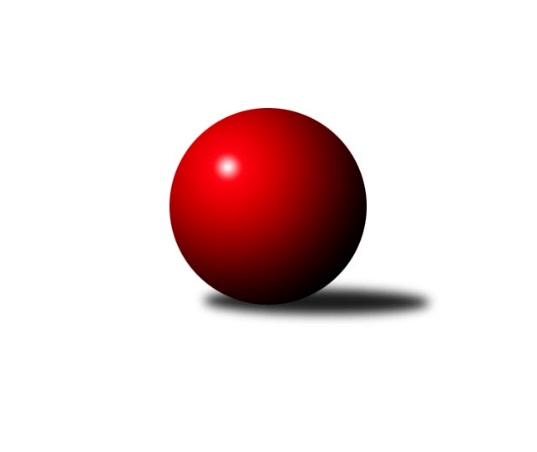 Č.10Ročník 2022/2023	17.5.2024 Jihomoravský KP dorostu 2022/2023Statistika 10. kolaTabulka družstev:		družstvo	záp	výh	rem	proh	skore	sety	průměr	body	plné	dorážka	chyby	1.	SK Baník Ratíškovice A	10	9	1	0	36.0 : 4.0 	(48.0 : 12.0)	1231	19	858	373	27.1	2.	SK Baník Ratíškovice B	10	7	3	0	29.0 : 11.0 	(40.5 : 19.5)	1265	17	886	379	24.3	3.	TJ Lokomotiva Valtice 	10	7	1	2	25.0 : 14.0 	(31.5 : 26.5)	1080	15	785	296	43.6	4.	SKK Dubňany	10	6	1	3	26.0 : 14.0 	(38.0 : 22.0)	1165	13	840	326	41.3	5.	KK Moravská Slávia Brno	10	5	1	4	21.0 : 19.0 	(34.0 : 26.0)	1108	11	800	309	43	6.	SK Podlužan Prušánky	10	3	3	4	19.0 : 21.0 	(33.5 : 26.5)	1084	9	771	313	31.5	7.	KK Vyškov	10	3	3	4	18.0 : 22.0 	(25.0 : 35.0)	1083	9	789	293	47.7	8.	KK Slovan Rosice	10	2	1	7	15.0 : 25.0 	(24.0 : 36.0)	1055	5	761	294	50.7	9.	TJ Sokol Husovice	10	1	0	9	5.0 : 35.0 	(12.5 : 47.5)	937	2	691	247	50.9	10.	TJ Sokol Vracov B	10	0	0	10	5.0 : 34.0 	(11.0 : 47.0)	909	0	668	241	53.1Tabulka doma:		družstvo	záp	výh	rem	proh	skore	sety	průměr	body	maximum	minimum	1.	SK Baník Ratíškovice A	5	4	1	0	17.0 : 3.0 	(24.5 : 5.5)	1212	9	1255	1177	2.	SK Baník Ratíškovice B	5	4	1	0	15.0 : 5.0 	(21.5 : 8.5)	1212	9	1314	1114	3.	TJ Lokomotiva Valtice 	5	4	0	1	14.0 : 5.0 	(19.5 : 8.5)	960	8	1087	784	4.	SKK Dubňany	5	3	1	1	13.0 : 7.0 	(19.0 : 11.0)	1128	7	1198	1048	5.	SK Podlužan Prušánky	5	2	1	2	11.0 : 9.0 	(21.0 : 9.0)	1194	5	1358	817	6.	KK Vyškov	5	2	1	2	11.0 : 9.0 	(15.0 : 15.0)	1093	5	1123	1068	7.	KK Moravská Slávia Brno	5	2	1	2	9.0 : 11.0 	(17.0 : 13.0)	1157	5	1247	1077	8.	KK Slovan Rosice	5	1	1	3	8.0 : 12.0 	(12.0 : 18.0)	1102	3	1126	1087	9.	TJ Sokol Vracov B	5	0	0	5	1.0 : 19.0 	(6.0 : 24.0)	941	0	1050	826	10.	TJ Sokol Husovice	5	0	0	5	0.0 : 20.0 	(4.5 : 25.5)	956	0	1000	914Tabulka venku:		družstvo	záp	výh	rem	proh	skore	sety	průměr	body	maximum	minimum	1.	SK Baník Ratíškovice A	5	5	0	0	19.0 : 1.0 	(23.5 : 6.5)	1235	10	1311	1161	2.	SK Baník Ratíškovice B	5	3	2	0	14.0 : 6.0 	(19.0 : 11.0)	1266	8	1384	1183	3.	TJ Lokomotiva Valtice 	5	3	1	1	11.0 : 9.0 	(12.0 : 18.0)	1110	7	1152	943	4.	SKK Dubňany	5	3	0	2	13.0 : 7.0 	(19.0 : 11.0)	1173	6	1278	1102	5.	KK Moravská Slávia Brno	5	3	0	2	12.0 : 8.0 	(17.0 : 13.0)	1098	6	1193	998	6.	SK Podlužan Prušánky	5	1	2	2	8.0 : 12.0 	(12.5 : 17.5)	1062	4	1186	852	7.	KK Vyškov	5	1	2	2	7.0 : 13.0 	(10.0 : 20.0)	1081	4	1110	1048	8.	KK Slovan Rosice	5	1	0	4	7.0 : 13.0 	(12.0 : 18.0)	1046	2	1141	949	9.	TJ Sokol Husovice	5	1	0	4	5.0 : 15.0 	(8.0 : 22.0)	931	2	951	912	10.	TJ Sokol Vracov B	5	0	0	5	4.0 : 15.0 	(5.0 : 23.0)	902	0	1108	596Tabulka podzimní části:		družstvo	záp	výh	rem	proh	skore	sety	průměr	body	doma	venku	1.	SK Baník Ratíškovice A	10	9	1	0	36.0 : 4.0 	(48.0 : 12.0)	1231	19 	4 	1 	0 	5 	0 	0	2.	SK Baník Ratíškovice B	10	7	3	0	29.0 : 11.0 	(40.5 : 19.5)	1265	17 	4 	1 	0 	3 	2 	0	3.	TJ Lokomotiva Valtice 	10	7	1	2	25.0 : 14.0 	(31.5 : 26.5)	1080	15 	4 	0 	1 	3 	1 	1	4.	SKK Dubňany	10	6	1	3	26.0 : 14.0 	(38.0 : 22.0)	1165	13 	3 	1 	1 	3 	0 	2	5.	KK Moravská Slávia Brno	10	5	1	4	21.0 : 19.0 	(34.0 : 26.0)	1108	11 	2 	1 	2 	3 	0 	2	6.	SK Podlužan Prušánky	10	3	3	4	19.0 : 21.0 	(33.5 : 26.5)	1084	9 	2 	1 	2 	1 	2 	2	7.	KK Vyškov	10	3	3	4	18.0 : 22.0 	(25.0 : 35.0)	1083	9 	2 	1 	2 	1 	2 	2	8.	KK Slovan Rosice	10	2	1	7	15.0 : 25.0 	(24.0 : 36.0)	1055	5 	1 	1 	3 	1 	0 	4	9.	TJ Sokol Husovice	10	1	0	9	5.0 : 35.0 	(12.5 : 47.5)	937	2 	0 	0 	5 	1 	0 	4	10.	TJ Sokol Vracov B	10	0	0	10	5.0 : 34.0 	(11.0 : 47.0)	909	0 	0 	0 	5 	0 	0 	5Tabulka jarní části:		družstvo	záp	výh	rem	proh	skore	sety	průměr	body	doma	venku	1.	SK Podlužan Prušánky	0	0	0	0	0.0 : 0.0 	(0.0 : 0.0)	0	0 	0 	0 	0 	0 	0 	0 	2.	SKK Dubňany	0	0	0	0	0.0 : 0.0 	(0.0 : 0.0)	0	0 	0 	0 	0 	0 	0 	0 	3.	TJ Lokomotiva Valtice 	0	0	0	0	0.0 : 0.0 	(0.0 : 0.0)	0	0 	0 	0 	0 	0 	0 	0 	4.	KK Moravská Slávia Brno	0	0	0	0	0.0 : 0.0 	(0.0 : 0.0)	0	0 	0 	0 	0 	0 	0 	0 	5.	KK Slovan Rosice	0	0	0	0	0.0 : 0.0 	(0.0 : 0.0)	0	0 	0 	0 	0 	0 	0 	0 	6.	TJ Sokol Husovice	0	0	0	0	0.0 : 0.0 	(0.0 : 0.0)	0	0 	0 	0 	0 	0 	0 	0 	7.	TJ Sokol Vracov B	0	0	0	0	0.0 : 0.0 	(0.0 : 0.0)	0	0 	0 	0 	0 	0 	0 	0 	8.	SK Baník Ratíškovice A	0	0	0	0	0.0 : 0.0 	(0.0 : 0.0)	0	0 	0 	0 	0 	0 	0 	0 	9.	KK Vyškov	0	0	0	0	0.0 : 0.0 	(0.0 : 0.0)	0	0 	0 	0 	0 	0 	0 	0 	10.	SK Baník Ratíškovice B	0	0	0	0	0.0 : 0.0 	(0.0 : 0.0)	0	0 	0 	0 	0 	0 	0 	0 Zisk bodů pro družstvo:		jméno hráče	družstvo	body	zápasy	v %	dílčí body	sety	v %	1.	Kristýna Ševelová 	SK Baník Ratíškovice B 	9	/	10	(90%)	17.5	/	20	(88%)	2.	David Kotásek 	SK Baník Ratíškovice A 	8	/	9	(89%)	16	/	18	(89%)	3.	Vojtěch Toman 	SK Baník Ratíškovice A 	7	/	8	(88%)	12	/	16	(75%)	4.	Tomáš Goldschmied 	SKK Dubňany  	7	/	8	(88%)	11	/	16	(69%)	5.	Tomáš Květoň 	SK Baník Ratíškovice A 	7	/	9	(78%)	14	/	18	(78%)	6.	Martin Imrich 	SK Podlužan Prušánky  	7	/	10	(70%)	13	/	20	(65%)	7.	Adam Šoltés 	KK Slovan Rosice 	7	/	10	(70%)	12.5	/	20	(63%)	8.	Martina Koplíková 	SK Baník Ratíškovice B 	6	/	7	(86%)	11	/	14	(79%)	9.	Adam Kopal 	KK Moravská Slávia Brno 	6	/	8	(75%)	10	/	16	(63%)	10.	Ludvík Vala 	KK Moravská Slávia Brno 	6	/	9	(67%)	13	/	18	(72%)	11.	Romana Škodová 	TJ Lokomotiva Valtice   	6	/	9	(67%)	10.5	/	18	(58%)	12.	Anna Poláchová 	SK Podlužan Prušánky  	6	/	10	(60%)	12.5	/	20	(63%)	13.	Zbyněk Škoda 	TJ Lokomotiva Valtice   	5	/	5	(100%)	9	/	10	(90%)	14.	Patrik Jurásek 	SKK Dubňany  	5	/	5	(100%)	7	/	10	(70%)	15.	Josef Šesták 	SKK Dubňany  	4	/	7	(57%)	10	/	14	(71%)	16.	Jakub Valko 	TJ Sokol Vracov B 	4	/	7	(57%)	7	/	14	(50%)	17.	Milan Zaoral 	KK Vyškov 	4	/	8	(50%)	7	/	16	(44%)	18.	Taťána Tomanová 	SK Baník Ratíškovice B 	4	/	9	(44%)	9	/	18	(50%)	19.	Alexandr Lucký 	SK Baník Ratíškovice A 	3	/	3	(100%)	4	/	6	(67%)	20.	Anna Pecková 	KK Vyškov 	3	/	4	(75%)	5	/	8	(63%)	21.	Dan Šrámek 	KK Slovan Rosice 	3	/	8	(38%)	6.5	/	16	(41%)	22.	Žaneta Žampachová 	KK Vyškov 	3	/	10	(30%)	7	/	20	(35%)	23.	Jan Nedvědík 	SKK Dubňany  	2	/	2	(100%)	4	/	4	(100%)	24.	Tomáš Jančík 	SKK Dubňany  	2	/	6	(33%)	5	/	12	(42%)	25.	Tomáš Hlaváček 	KK Slovan Rosice 	2	/	6	(33%)	4	/	12	(33%)	26.	Jakub Sáblík 	KK Vyškov 	2	/	6	(33%)	3	/	12	(25%)	27.	Tamara Novotná 	TJ Lokomotiva Valtice   	2	/	6	(33%)	3	/	12	(25%)	28.	Jaromír Doležel 	KK Moravská Slávia Brno 	2	/	9	(22%)	7	/	18	(39%)	29.	Marie Kobylková 	SK Baník Ratíškovice B 	1	/	1	(100%)	1	/	2	(50%)	30.	Dan Vejr 	KK Moravská Slávia Brno 	1	/	2	(50%)	3	/	4	(75%)	31.	Dominik Valent 	KK Vyškov 	1	/	2	(50%)	3	/	4	(75%)	32.	Kryštof Čech 	SK Podlužan Prušánky  	1	/	2	(50%)	3	/	4	(75%)	33.	Viktorie Nosálová 	SK Baník Ratíškovice B 	1	/	2	(50%)	2	/	4	(50%)	34.	Eliška Řezáčová 	TJ Lokomotiva Valtice   	1	/	2	(50%)	2	/	4	(50%)	35.	Alena Kulendiková 	KK Moravská Slávia Brno 	1	/	2	(50%)	1	/	4	(25%)	36.	Jakub Rauschgold 	TJ Sokol Husovice 	1	/	5	(20%)	3	/	10	(30%)	37.	Radek Ostřížek 	SK Podlužan Prušánky  	1	/	6	(17%)	5	/	12	(42%)	38.	Jakub Šťastný 	TJ Sokol Vracov B 	1	/	7	(14%)	3	/	14	(21%)	39.	Adam Macek 	SKK Dubňany  	0	/	1	(0%)	1	/	2	(50%)	40.	Laura Jaštíková 	SK Baník Ratíškovice B 	0	/	1	(0%)	0	/	2	(0%)	41.	Tereza Hronová 	TJ Sokol Husovice 	0	/	1	(0%)	0	/	2	(0%)	42.	Jakub Koláček 	TJ Sokol Vracov B 	0	/	2	(0%)	0	/	4	(0%)	43.	Adéla Hronová 	TJ Sokol Husovice 	0	/	2	(0%)	0	/	4	(0%)	44.	Matěj Lízal 	TJ Sokol Vracov B 	0	/	2	(0%)	0	/	4	(0%)	45.	Tomáš Pechal 	TJ Sokol Vracov B 	0	/	3	(0%)	1	/	6	(17%)	46.	Kristýna Matoušková 	TJ Sokol Husovice 	0	/	3	(0%)	0	/	6	(0%)	47.	Michal Školud 	TJ Sokol Vracov B 	0	/	3	(0%)	0	/	6	(0%)	48.	Alžběta Vaculíková 	TJ Lokomotiva Valtice   	0	/	4	(0%)	1	/	8	(13%)	49.	Tomáš Hudec 	TJ Sokol Husovice 	0	/	5	(0%)	1	/	10	(10%)	50.	Matěj Tesař 	KK Slovan Rosice 	0	/	5	(0%)	1	/	10	(10%)	51.	Klaudie Kittlerová 	TJ Sokol Husovice 	0	/	8	(0%)	2.5	/	16	(16%)Průměry na kuželnách:		kuželna	průměr	plné	dorážka	chyby	výkon na hráče	1.	Prušánky, 1-4	1193	845	347	35.2	(397.7)	2.	KK MS Brno, 1-4	1152	831	320	37.8	(384.2)	3.	Ratíškovice, 1-4	1151	817	333	36.7	(383.7)	4.	KK Slovan Rosice, 1-4	1130	807	323	41.2	(376.9)	5.	Dubňany, 1-4	1064	769	295	45.6	(354.9)	6.	KK Vyškov, 1-4	1063	768	295	46.0	(354.5)	7.	TJ Sokol Brno IV, 1-4	1039	747	291	50.0	(346.3)	8.	TJ Sokol Vracov, 1-6	1038	754	284	53.4	(346.0)	9.	TJ Lokomotiva Valtice, 1-4	963	717	245	51.6	(321.0)Nejlepší výkony na kuželnách:Prušánky, 1-4SK Baník Ratíškovice B	1384	6. kolo	Martina Koplíková 	SK Baník Ratíškovice B	503	6. koloSK Podlužan Prušánky 	1358	6. kolo	Patrik Jurásek 	SKK Dubňany 	485	8. koloSK Podlužan Prušánky 	1298	4. kolo	Kristýna Ševelová 	SK Baník Ratíškovice B	479	6. koloSKK Dubňany 	1278	8. kolo	Anna Poláchová 	SK Podlužan Prušánky 	474	6. koloSK Podlužan Prušánky 	1254	3. kolo	Anna Poláchová 	SK Podlužan Prušánky 	450	3. koloSK Podlužan Prušánky 	1243	8. kolo	Kryštof Čech 	SK Podlužan Prušánky 	449	4. koloKK Vyškov	1110	10. kolo	Martin Imrich 	SK Podlužan Prušánky 	449	6. koloTJ Sokol Vracov B	1108	3. kolo	Anna Poláchová 	SK Podlužan Prušánky 	445	8. koloKK Slovan Rosice	1080	4. kolo	Radek Ostřížek 	SK Podlužan Prušánky 	435	6. koloSK Podlužan Prušánky 	817	10. kolo	Martin Imrich 	SK Podlužan Prušánky 	434	10. koloKK MS Brno, 1-4SK Baník Ratíškovice A	1311	3. kolo	Dan Vejr 	KK Moravská Slávia Brno	471	7. koloKK Moravská Slávia Brno	1247	7. kolo	David Kotásek 	SK Baník Ratíškovice A	457	3. koloKK Moravská Slávia Brno	1198	3. kolo	Tomáš Květoň 	SK Baník Ratíškovice A	435	3. koloSKK Dubňany 	1190	7. kolo	Tomáš Goldschmied 	SKK Dubňany 	434	7. koloSK Podlužan Prušánky 	1186	9. kolo	Anna Poláchová 	SK Podlužan Prušánky 	434	9. koloKK Moravská Slávia Brno	1180	9. kolo	Vojtěch Toman 	SK Baník Ratíškovice A	419	3. koloTJ Lokomotiva Valtice  	1100	4. kolo	Dan Vejr 	KK Moravská Slávia Brno	418	3. koloKK Moravská Slávia Brno	1085	4. kolo	Ludvík Vala 	KK Moravská Slávia Brno	414	9. koloKK Moravská Slávia Brno	1077	1. kolo	Ludvík Vala 	KK Moravská Slávia Brno	414	3. koloTJ Sokol Husovice	951	1. kolo	Tamara Novotná 	TJ Lokomotiva Valtice  	395	4. koloRatíškovice, 1-4SK Baník Ratíškovice B	1314	9. kolo	Martina Koplíková 	SK Baník Ratíškovice B	460	7. koloSK Baník Ratíškovice A	1255	7. kolo	Vojtěch Toman 	SK Baník Ratíškovice A	452	2. koloSK Baník Ratíškovice B	1254	7. kolo	Martina Koplíková 	SK Baník Ratíškovice B	449	9. koloSK Baník Ratíškovice A	1243	2. kolo	Zbyněk Škoda 	TJ Lokomotiva Valtice  	448	3. koloSK Baník Ratíškovice B	1215	2. kolo	Taťána Tomanová 	SK Baník Ratíškovice B	438	9. koloSK Baník Ratíškovice A	1208	9. kolo	Jakub Valko 	TJ Sokol Vracov B	431	9. koloSK Baník Ratíškovice B	1198	1. kolo	Adam Šoltés 	KK Slovan Rosice	430	1. koloSK Baník Ratíškovice A	1179	1. kolo	Kristýna Ševelová 	SK Baník Ratíškovice B	429	5. koloSK Baník Ratíškovice B	1178	5. kolo	Ludvík Vala 	KK Moravská Slávia Brno	428	5. koloSK Baník Ratíškovice A	1177	5. kolo	Kristýna Ševelová 	SK Baník Ratíškovice B	427	9. koloKK Slovan Rosice, 1-4SK Baník Ratíškovice B	1324	10. kolo	Kristýna Ševelová 	SK Baník Ratíškovice B	465	10. koloSK Baník Ratíškovice A	1232	8. kolo	Martina Koplíková 	SK Baník Ratíškovice B	450	10. koloKK Moravská Slávia Brno	1193	2. kolo	Adam Šoltés 	KK Slovan Rosice	439	8. koloKK Slovan Rosice	1126	8. kolo	Tomáš Květoň 	SK Baník Ratíškovice A	431	8. koloKK Slovan Rosice	1107	7. kolo	Ludvík Vala 	KK Moravská Slávia Brno	426	2. koloKK Slovan Rosice	1099	2. kolo	Adam Šoltés 	KK Slovan Rosice	425	7. koloKK Slovan Rosice	1091	10. kolo	Vojtěch Toman 	SK Baník Ratíškovice A	423	8. koloKK Slovan Rosice	1087	5. kolo	Adam Šoltés 	KK Slovan Rosice	411	10. koloKK Vyškov	1069	5. kolo	Taťána Tomanová 	SK Baník Ratíškovice B	409	10. koloTJ Sokol Vracov B	978	7. kolo	Adam Kopal 	KK Moravská Slávia Brno	405	2. koloDubňany, 1-4SK Baník Ratíškovice B	1223	4. kolo	Kristýna Ševelová 	SK Baník Ratíškovice B	443	4. koloSKK Dubňany 	1198	4. kolo	Patrik Jurásek 	SKK Dubňany 	414	4. koloSKK Dubňany 	1176	9. kolo	Zbyněk Škoda 	TJ Lokomotiva Valtice  	411	6. koloTJ Lokomotiva Valtice  	1146	6. kolo	Tomáš Goldschmied 	SKK Dubňany 	411	3. koloSKK Dubňany 	1122	3. kolo	Tomáš Goldschmied 	SKK Dubňany 	408	4. koloSKK Dubňany 	1096	6. kolo	Adam Šoltés 	KK Slovan Rosice	401	3. koloKK Vyškov	1084	9. kolo	Martina Koplíková 	SK Baník Ratíškovice B	399	4. koloSKK Dubňany 	1048	1. kolo	Tomáš Goldschmied 	SKK Dubňany 	395	9. koloKK Slovan Rosice	959	3. kolo	Patrik Jurásek 	SKK Dubňany 	394	9. koloTJ Sokol Vracov B	596	1. kolo	Romana Škodová 	TJ Lokomotiva Valtice  	392	6. koloKK Vyškov, 1-4SK Baník Ratíškovice A	1237	4. kolo	Zbyněk Škoda 	TJ Lokomotiva Valtice  	448	8. koloTJ Lokomotiva Valtice  	1152	8. kolo	Anna Poláchová 	SK Podlužan Prušánky 	437	1. koloKK Vyškov	1123	4. kolo	Tomáš Květoň 	SK Baník Ratíškovice A	427	4. koloKK Vyškov	1119	6. kolo	Vojtěch Toman 	SK Baník Ratíškovice A	421	4. koloKK Vyškov	1085	1. kolo	Martin Imrich 	SK Podlužan Prušánky 	415	1. koloKK Vyškov	1072	8. kolo	Romana Škodová 	TJ Lokomotiva Valtice  	409	8. koloKK Vyškov	1068	3. kolo	Žaneta Žampachová 	KK Vyškov	395	4. koloKK Moravská Slávia Brno	998	6. kolo	Alexandr Lucký 	SK Baník Ratíškovice A	389	4. koloTJ Sokol Husovice	930	3. kolo	Dominik Valent 	KK Vyškov	388	6. koloSK Podlužan Prušánky 	852	1. kolo	Žaneta Žampachová 	KK Vyškov	385	1. koloTJ Sokol Brno IV, 1-4SK Baník Ratíškovice B	1183	8. kolo	Kristýna Ševelová 	SK Baník Ratíškovice B	428	8. koloSK Podlužan Prušánky 	1167	5. kolo	Taťána Tomanová 	SK Baník Ratíškovice B	412	8. koloSKK Dubňany 	1102	2. kolo	Adam Šoltés 	KK Slovan Rosice	408	6. koloKK Slovan Rosice	1099	6. kolo	Martin Imrich 	SK Podlužan Prušánky 	397	5. koloKK Moravská Slávia Brno	1058	10. kolo	Patrik Jurásek 	SKK Dubňany 	394	2. koloTJ Sokol Husovice	1000	2. kolo	Anna Poláchová 	SK Podlužan Prušánky 	388	5. koloTJ Sokol Husovice	985	5. kolo	Klaudie Kittlerová 	TJ Sokol Husovice	382	6. koloTJ Sokol Husovice	966	10. kolo	Radek Ostřížek 	SK Podlužan Prušánky 	382	5. koloTJ Sokol Husovice	916	8. kolo	Dan Šrámek 	KK Slovan Rosice	375	6. koloTJ Sokol Husovice	914	6. kolo	Tomáš Jančík 	SKK Dubňany 	369	2. koloTJ Sokol Vracov, 1-6SK Baník Ratíškovice A	1232	6. kolo	Vojtěch Toman 	SK Baník Ratíškovice A	434	6. koloKK Moravská Slávia Brno	1134	8. kolo	David Kotásek 	SK Baník Ratíškovice A	421	6. koloSKK Dubňany 	1125	10. kolo	Ludvík Vala 	KK Moravská Slávia Brno	413	8. koloTJ Sokol Vracov B	1050	6. kolo	Adam Kopal 	KK Moravská Slávia Brno	405	8. koloKK Vyškov	1048	2. kolo	Jakub Valko 	TJ Sokol Vracov B	404	6. koloTJ Sokol Vracov B	1004	2. kolo	Josef Šesták 	SKK Dubňany 	385	10. koloTJ Sokol Vracov B	885	10. kolo	Tomáš Jančík 	SKK Dubňany 	382	10. koloTJ Sokol Vracov B	826	8. kolo	Alexandr Lucký 	SK Baník Ratíškovice A	377	6. koloTJ Sokol Husovice	6	4. kolo	Jakub Šťastný 	TJ Sokol Vracov B	374	2. koloTJ Sokol Vracov B	0	4. kolo	Milan Zaoral 	KK Vyškov	364	2. koloTJ Lokomotiva Valtice, 1-4SK Baník Ratíškovice A	1161	10. kolo	Romana Škodová 	TJ Lokomotiva Valtice  	407	2. koloTJ Lokomotiva Valtice  	1087	2. kolo	Zbyněk Škoda 	TJ Lokomotiva Valtice  	401	5. koloTJ Lokomotiva Valtice  	996	10. kolo	Tomáš Květoň 	SK Baník Ratíškovice A	397	10. koloSK Podlužan Prušánky 	994	2. kolo	Jakub Valko 	TJ Sokol Vracov B	394	5. koloTJ Lokomotiva Valtice  	971	9. kolo	Zbyněk Škoda 	TJ Lokomotiva Valtice  	388	2. koloKK Slovan Rosice	949	9. kolo	Vojtěch Toman 	SK Baník Ratíškovice A	385	10. koloTJ Lokomotiva Valtice  	784	5. kolo	Romana Škodová 	TJ Lokomotiva Valtice  	383	5. koloTJ Sokol Vracov B	763	5. kolo	David Kotásek 	SK Baník Ratíškovice A	379	10. koloTJ Lokomotiva Valtice  	6	7. kolo	Anna Poláchová 	SK Podlužan Prušánky 	377	2. koloTJ Sokol Husovice	0	7. kolo	Romana Škodová 	TJ Lokomotiva Valtice  	373	9. koloČetnost výsledků:	4.0 : 0.0	10x	3.0 : 1.0	11x	3.0 : 0.0	1x	2.0 : 2.0	7x	1.0 : 3.0	9x	0.0 : 4.0	12x